Kołaczkowo, dn. 23.05.2022 r.OŚ.6220.6.2019OBWIESZCZENIE-ZAWIADOMIENIEWójta Gminy Kołaczkowoo zebranych dokumentach i materiałach przed wydaniem decyzjiNa podstawie art. 74 ust. 3 ustawy z dnia 3 października 2008 r. o udostępnianiu informacji o środowisku i jego ochronie, udziale społeczeństwa w ochronie środowiska oraz o ocenach oddziaływania na środowisko (Dz.U.2021.2373 t.j.)/(zgodnie z art. 49 i 10 § 1 ustawy 
z dnia 14 czerwca 1960 r. Kodeks postępowania administracyjnego (dalej: k.p.a.) 
(t.j. Dz. U. z 2021 r., poz. 735) Wójt Gminy Kołaczkowo w toku postępowania, toczącego się na wniosek złożony przez KAS-BOKS Sp. z o.o. Zieliniec 77, 62-306 Kołaczkowo w sprawie wydania decyzji o środowiskowych uwarunkowaniach dla przedsięwzięcia pn.: „Rozbudowa istniejącej galwanizerni na działce ewidencyjnej nr 283, obręb Zieliniec, gmina Kołaczkowo”,zawiadamia Strony postępowania:o możliwości zapoznania się i wypowiedzenia co do zebranych dowodów i materiałów przed wydaniem decyzji w terminie 7 dni od daty doręczenia niniejszego zawiadomienia;o wydanych opiniach i dokonanych uzgodnieniach przed wydaniem decyzji przez:Państwowego Powiatowego Inspektora Sanitarnego we Wrześni;Dyrektora Regionalnego Zarządu Gospodarki Wodnej Wód Polskich w Poznaniu;Regionalnego Dyrektora Ochrony Środowiska w Poznaniu;Marszałka Województwa Wielkopolskiego.----------------------------------------------------------------------------------------------------------------------------------------Państwowy Powiatowy Inspektor Sanitarny we Wrześni - opinia sanitarna znak ON.NS.722.8.2019 
z dnia 19.12.2019 r. (po otrzymaniu raportu).Pismo Państwowego Powiatowego Inspektora Sanitarnego we Wrześni 
znak ON.NS.9011.598.2021 z dnia 03.11.2021 r. informujące, że stanowisko zawarte w opinii sanitarnej z dnia 19.12.2019 r. nie uległo zmianie i nadal jest aktualne (po otrzymaniu materiału dowodowego zgromadzonego w toku postępowania).----------------------------------------------------------------------------------------------------------------------------------------Postanowienie Dyrektora Regionalnego Zarządu Gospodarki Wodnej Wód Polskich w Poznaniu 
znak PO.RZŚ.436.109.2.2019.KP z dnia 14.01.2020 r. (po otrzymaniu raportu i uzupełnień).Postanowienie Dyrektora Regionalnego Zarządu Gospodarki Wodnej Wód Polskich w Poznaniu 
znak PO.RZŚ.436.109.2.2019.WP z dnia 06.04.2022 r. (po otrzymaniu materiału dowodowego zgromadzonego w toku postępowania).----------------------------------------------------------------------------------------------------------------------------------------Postanowienie Regionalnego Dyrektora Ochrony Środowiska w Poznaniu 
znak WOO-I.4221.225.2019.BW.13 z dnia 18.09.2020 r. uzgadniające i określające warunki realizacji 
ww. przedsięwzięcia (po otrzymaniu raportu i uzupełnień).Postanowienie Regionalnego Dyrektora Ochrony Środowiska w Poznaniu 
znak WOO-I.4221.229.2021.BW.3 z dnia 24.01.2022 r. uzgadniające i określające warunki realizacji 
ww. przedsięwzięcia (po otrzymaniu materiału dowodowego zgromadzonego w toku postępowania).----------------------------------------------------------------------------------------------------------------------------------------Postanowienie Marszałka Województwa Wielkopolskiego znak DSK-III.7030.1.24.2021 z 8.10.2021 r. opiniujące pozytywnie realizację przedmiotowego przedsięwzięcia (po otrzymaniu raportu i uzupełnień).Pismo Marszałka Województwa Wielkopolskiego znak DSK-III.7030.1.24.2021 z 13.04.2022 informujące, że przedłożone dokumenty nie mają wpływu na wydaną wcześniej opinię (po otrzymaniu materiału dowodowego zgromadzonego w toku postępowania).Jednocześnie zawiadamia się, że w celu zapobiegania ewentualnemu negatywnemu oddziaływaniu planowanego przedsięwzięcia na środowisko w decyzji o środowiskowych uwarunkowaniach zostaną uwzględnione warunki nałożone przez Regionalnego Dyrektora Ochrony Środowiska w Poznaniu oraz Dyrektora Regionalnego Zarządu Gospodarki Wodnej Wód Polskich w Poznaniu.Doręczenie powyższego zawiadomienia zgodnie z art. 49 § 2 k.p.a. uważa się za dokonane po upływie 14 dni od dnia, w którym nastąpiło publiczne obwieszczenie.W związku z powyższym informuje się o możliwości zapoznania się osobiście 
lub przez pełnomocnika z aktami sprawy dla ww. przedsięwzięcia w siedzibie Urzędu Gminy w Kołaczkowie, w godzinach urzędowania. Celem usprawnienia dokonania czynności administracyjnych i ustalenia dogodnego terminu wizyty zachęcamy do wcześniejszego kontaktu telefonicznego z osobą prowadzącą sprawę (nr telefonu: 61-4380341). Zainteresowane Strony mogą składać uwagi i wnioski w powyższej sprawie osobiście, przez pełnomocnika lub na piśmie na adres tutejszego urzędu. Uwagi i wnioski można również składać za pośrednictwem 
platformy e-PUAP. WÓJTTERESA WASZAKOtrzymują:Inwestor,Strony postępowania zgodnie z art. 49 k.p.a,a/a.Niniejsze obwieszczenie zostaje zamieszczone na tablicy ogłoszeń Urzędu Gminy w Kołaczkowie oraz w Biuletynie Informacji Publicznej na stronie internetowej urzędu www.kolaczkowo.pl (zakładka ogłoszenia-ochrona środowiska). 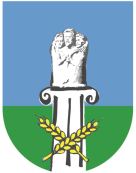 WÓJT GMINY KOŁACZKOWOPLAC REYMONTA 3, 62-306 KOŁACZKOWO